Муниципальное бюджетное общеобразовательное учреждениеНовополевская основная общеобразовательная школаПриложение к Адаптированной основной  общеобразовательной программе образования обучающихся с умеренной, тяжелой и глубокой умственной отсталостью (интеллектуальными нарушениями), тяжелыми и множественными нарушениями развития МБОУ Новополевская основная общеобразовательная школа Рабочая программа по учебному предмету«Двигательное развитие»для обучающихся с умеренной, тяжелой и глубокой умственной отсталостью (интеллектуальными нарушениями), тяжелыми и множественными нарушениями развития 1-4 классыПояснительная записка.Программа составлена	в соответствии с требованиями федерального государственного образовательного стандарта образования обучающихся с умственной отсталостью (интеллектуальными нарушениями) и на основе нормативно – правовых документов:Приказ министерства образования Российской Федерации от 19 декабря 2014 г. № 1599 – п. «Об утверждении федерального государственного образовательного стандарта образования обучающихся с умственной отсталостью (интеллектуальными нарушениями).Адаптированная основная общеобразовательная программа образования обучающихся с умственной отсталостью (интеллектуальными нарушениями) (вариант 2) МБОУ «Новополевская ООШ».Учебный план МБОУ «Новополевская ООШ».Основные задачи реализации содержания  мотивация двигательной активности;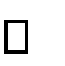 поддержка и развитие имеющихся движений, расширение диапазона движений и профилактика возможных нарушений.обучение переходу из одной позы в другую;освоение новых способов передвижения (включая передвижение с помощью технических средств реабилитации);формирование функциональных двигательных навыков;развитие функции руки, в том числе мелкой моторики;	формирование ориентировки в пространстве;обогащение сенсомоторного опыта.Общая характеристика.Программа разработана для коррекционно-развивающей работы с обучающимися со средней, тяжелой и глубокой умственной отсталостью и множественными нарушениями развития.Блок предполагает три уровня сложности:Пропедевтический, основанный на программе «Двигательно-моторная стимуляция»  Минимальный, включающий более сложные упражнения и задания  Базовый, основанный на методах и подходах лечебной физкультуры.При работе используется индивидуальный подход на основе учета индивидуально-типологических особенностей детей (подростков) и целей профилактики вторичных нарушений.Содержание блока обеспечивает развитие не только восприятия, двигательных компонентов познавательной деятельности, но и сенсомоторных интеллектуальных реакций, связанных с выделением существенного, с разделением действия на мелкие сенсомоторные навыки и отработкой их, с корректировкой поведения и действий на основе имеющегося сенсомоторного опыта.Занятия включают общеразвивающие и корригирующие упражнения, проведение (по возможности) подвижных игр. Среди корригирующих упражнений наибольшее значение имеют:дыхательные упражнения;упражнения на расслабление и нормализацию поз и положений головы и конечностей;упражнения для улучшения координации движений, функций равновесия, для коррекции прямостояния и ходьбы;практические и игровые упражнения на развитие чувства ритма и пространственной организации движений.Педагогические ориентиры:стимулировать	общее	физическое	развитие	обучающихся, осуществлять коррекцию нарушенных двигательных функций в доступном для каждого ученика диапазоне;развивать элементарную зрительно-моторную координацию, жизненно важные функции обучающихся, стимулируя их потребность в доступной двигательной активности;развивать общую и тонкую моторику обучающегося — основу для формирования предпосылок предметно-практической деятельности;формировать у детей (подростков) элементарные ощущения собственного тела и его положения в пространстве;формировать совместное внимание как основу коммуникативных функций;обучать ползанию и сидению в соответствии с психофизическими возможностями обучающихся;обучать элементарным действиям, направленным на преодоление препятствий;учить брать предметы одной рукой/двумя руками;учить держать предметы, фиксировать их и действовать ими;учить брать предметы различным захватом, стимулировать прогресс: всей ладонью, плоским щипцовым захватом (большой палец противопоставлен ладони), пинцетным захватом (указательный и большой пальцы противопоставлены всей ладони), щипцовым захватом (большой и указательный пальцы согнуты и противопоставлены ладони): раскрытие ладони, противопоставление большого пальца , ладонный захват, захват щепотью , пинцетный захват.Описание места учебного коррекционного курса «Двигательное развитие» в учебном плане.В 1 - 4 классах обучение ведется по 1 часу в неделю, 33 учебные недели в 1(дополнительном) и 1 классе, 34 учебные недели во 2 – 4 классах, в год составляет 33-34 часа.Личностные и предметные результаты освоения коррекционного курса «Двигательное развитие».Пропедевтический уровень.Предназначен для детей, имеющих значительные проблемы с передвижением. Программа блока «Двигательно-моторная стимуляция».Стимуляция установочного контроля положения головы:повороты головы в разные стороны, лежа на животе;поднимание и удерживание головы под углом 45°, лежа на животе;поднимание и удерживание головы при присаживании;поднимание головы на 90°, лежа на животе с опорой на предплечья;	удерживание головы сидя (при поддержке); Стимуляция оптической реакции опоры рук и поворотов туловища: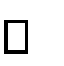 опора на вытянутые руки в положении лежа на животе, приподнимая туловище (с помощью и самостоятельно);поворачивание на пол-оборота в сторону, чтобы достать игрушку (с помощью и самостоятельно); переворачивание со спины на живот (с помощью и самостоятельно);поворачивание с живота на спину (с помощью и самостоятельно);	переворачивание несколько раз подряд, лежа на горизонталь Стимуляция захвата предмета и развития зрительно-моторной координации:удерживание вложенного в руку предмета (с помощью и самостоятельно);захват предмета самостоятельно (ладонью, щепотью, пинцетным захватом) и удерживание его непродолжительное время (с помощью и самостоятельно);захват предмета, правильно распределяя при этом пальцы (с помощью и самостоятельно);захват и удерживание предметов разной формы (с помощью и самостоятельно);дотягивание до предмета, находящегося над рукой, под рукой, и его захват (с помощью и самостоятельно);дотягивание до предмета вертикально вверх (левой и правой рукой, двумя руками) (с помощью и самостоятельно);дотягивание до предмета, находящегося перед учащимся, в положении лежа на животе (с помощью и самостоятельно);перекладывание предмета из одной руки в другую (с помощью и самостоятельно);произвольное отпускание предмета, вложенного в руку; манипулирование предметом (с помощью и самостоятельно): бросание мелких предметов в сосуд (с помощью и самостоятельно).Стимуляция ползания:ползание на животе вперед или назад с помощью взрослого (педагога, родителей и других взрослых);   ползание на животе вперед или назад самостоятельно;вставание на четвереньки из положения лежа на животе, раскачивание с помощью взрослого;вставание на четвереньки из положения лежа на животе, самостоятельное раскачивание;  вставание на четвереньки из положения лежа на животе, передвижение с помощью взрослого; вставание на четвереньки из положения лежа на животе, самостоятельное передвижение.Стимуляция умения самостоятельно садиться и тренировка самостоятельного сидения:свободное переворачивание в положении лежа;вставание на четвереньки из положения лежа на животе, раскачивание с помощью взрослого;вставание на четвереньки из положения лежа на животе, самостоятельное раскачивание; 	вставание на четвереньки из положения лежа на животе, передвижение с помощью взрослого;ставание на четвереньки из положения лежа на животе, самостоятельное передвижение;попытка удержать равновесие при присаживании с поддержкой взрослого и сидеть непродолжительное время;попытка удержать равновесие при присаживании с опорой на обе руки и сидеть непродолжительное время;попытка удержать равновесие при присаживании с опорой на одну руку и сидеть непродолжительное время;попытка удержать равновесие при присаживании без опоры на руки и сидеть непродолжительное время;самостоятельно садиться и сидеть непродолжительное время;самостоятельно садиться из разных положений тела и сидеть продолжительное время. Вставание и ходьба с поддержкой:подтягивание вверх, держась за руки взрослого (с помощью и самостоятельно);подтягивание вверх, держась за предметы мебели (с помощью и самостоятельно);хождение вдоль мебели (держась руками);передвижение в ходунках;хождение с использованием вспомогательных средств (гимнастическая палка, обруч, коляска и т. д.);свободное стояние (некоторое время);хождение с поддержкой взрослого (за две руки, за одну руку). Для детей, которые учатся или уже научились ходитьХодьба и упражнения в равновесии:ходьба с опорой на передвигающийся вперед утяжеленный стул, коляску с грузом;ходьба в ходунках с остановками, поворотами и выполнением дополнительных заданий (например, поймать мяч);самостоятельная ходьба (со страховкой и без нее) с остановками: шаг — остановка, приставить ногу — остановка и т. д.;	ходьба в заданном направлении;ходьба в заданном направлении с различными предметам (игрушки, погремушки, ленточки и т. д.);ходьба по игровым дорожкам с различной текстурой;	ходьба по заданной траектории (круг и т. д.);ходьба с перешагиванием через незначительные препятствия;ходьба по ограниченной поверхности (с поддержкой и самостоятельно);ходьба с обходом препятствий;ходьба в соответствии с заданным ритмом;ходьба с чередованием ритма; ходьба приставным шагом; ходьба назад;ходьба со сменой направления;ходьба с остановками по сигналу;ходьба с соблюдением ритма под счет;ходьба с соблюдением ритма под музыку;ходьба по лестнице вверх и вниз приставным шагом;ходьба по лестнице вверх и вниз попеременным шагом.Минимальный уровень.Предназначен для детей, умеющих ходить, ползать, передвигаться по лестнице с некоторой помощью, но при этом испытывающих проблемы с координацией, переключением, точной имитацией движений.Содержание занятий обеспечивает развитие не только восприятия, двигательных компонентов познавательной деятельности, но и сенсомоторных интеллектуальных реакций, связанных с выделением существенного, с разделением действия на мелкие сенсомоторные навыки и отработкой их, с корректировкой поведения и действий на основе имеющегося сенсомоторного опыта. Ползание и лазание:ползание на животе по прямой линии по указательномуползание на животе и на четвереньках до определенной цели;проползание на четвереньках под препятствием (тоннель, дуга, рейка, ворота);	ползание по шарикам в сухом бассейне.Прыжки: прыжки на месте на двух ногах, держась за руки взрослого;прыжки на месте на двух ногах самостоятельно;прыжки на двух ногах с продвижением вперед при поддержке взрослых или самостоятельно	прыжки на одной ноге при поддержке взрослого;спрыгивание вниз с небольшой высоты, сохраняя равновесие, при поддержке или страховке со стороны взрослого;упражнения на фитболле;Катание, бросание и ловля округлых предметов: прокатывание мяча двумя руками друг другу;прокатывание мяча под дуги, в ворота, между предметами;ловля мяча двумя руками с небольшого расстояния; ловля мяча двумя руками со значительного расстояния;	подбрасывание мяча вверх;бросание мяча взрослому;бросание мяча в корзину;бросание мяча в цель; прокатывание цилиндров;	прокатывание цилиндров до определенной цели.Тонкая моторика:манипулирование предметами, прикосновение к предмету и удерживание его в течение короткого времени: пассивное движение руки в воде, горохе и т. д., положить объект в руку ребѐнка и сомкнуть его пальцы вокруг предмета;перекладывание предмет из одной руки в другую;перекладывание предметов из одной емкости в другую;перекладывание/пересыпание мелких/сыпучих предметов рукой, ложкой;пересыпание из одной емкости в другую (песок, крупы);переливание воды из одной емкости в другую (с помощью воронки и без нее);бросание в сосуд мелких предметов;открывание/закрывание различных коробок, баночек;постройка башни из 2-3 и т. д. кубиков;нанизывание колец на стержень (вертикально/горизонтально);распаковывание мелких предметов;перелистывание страниц книги;штриховка (в совместной деятельности, по подражанию);выполнение элементарных построек из конструктора (в совместной деятельности, по подражанию);	нанизывание бус на шнур;сгибание бумаги по заданным линиям;раскатывание пластилина, теста (прямыми, круговыми движениями);лепка из пластилина, теста (колбаска, шарик, блин и т. д.).Занятия проводятся индивидуально или в малой группе. В случае необходимости, привлекается помощник.Достаточный уровень блока.Основные требования к знаниям, умениям и навыкам учащихся для перехода на достаточный  уровень программы курса:Учащиеся имеют достаточный уровень развития, чтобы понимать и выполнять:санитарно-гигиенические требования к поведению на занятии в спортивном зале;элементарные требования техники безопасности на уроке;название спортивного инвентаря, оборудования, название движений в инструкции педагога;практический материал, проведенный на уроках двигательного развития; 	комплексы	упражнений	для	индивидуальных самостоятельных занятий, в том числе по зрительной поддержке.Учащиеся должны уметь:строиться, выполнять команды по показу и словесной инструкции учителя;ходить, бегать в колонне по одному;выполнять задания по показу и словесной инструкции учителя, правильно принимать исходные положения для выполнения заданий;  самостоятельно проводить элементарную разминку;сохранять систематически навык правильной осанки;сохранять систематически навык правильной ходьбы; 	сохранять систематически навык правильного дыхания.Содержание коррекционного курса «Двигательное развитие».Основы знанийВ раздел программы «Основы знаний» вошли общие сведения теоретического характера, которые излагаются на доступном уровне во время урока. Детям дают знания об основах бережного отношения к своему здоровью и здоровью других людей, к своему телу, правила безопасного поведения при занятиях двигательной активностью.Развитие координации и ловкости движенийРаздел программы «Развитие координации и ловкости движений» содержит специально подобранные физические упражнения, направленные на формирование точности и согласованности движений, на развитие координации и ловкости движений.Коррекция и развитие пространственно-временной дифференцировки.В данном разделе большое внимание уделяется развитию навыков пространственно-временной дифференцировки (ориентировка), использованию вербальных и невербальных средств общения. В процессе практической деятельности закрепляются понятия «быстро, медленно», «близко-далеко», «успеть за отведенное время» и т.п.Коррекция и развитие вниманияВ данном разделе рекомендуются подвижные игры, игры с элементами спортивных игр и различные эстафеты на коррекцию и развитие внимания.Развитие навыка расслабления мышц.В данный раздел программы включены специально подобранные физические упражнения, с целью развития и приобретения навыка в расслаблении мышц.Коррекция и развитие мелкой моторики.В данный раздел программы вошли специально подобранные физические упражнения, направленные на формирование и развитие точности и согласованности движений пальцев и рук, развитие согласованности действий «глаз-рука» и т.п..Коррекция и развитие правильного дыхания.В данный раздел программы подобраны специальные физические упражнения, которые помогут учащимся научиться правильно дышать и умению согласовывать дыхание с выполнением физических упражнений (физической нагрузки).Тематическое планирование.Двигательное развитие 1 классклассклассклассМатериально-техническое оснащение и учебно-методический комплекс.Список учебно-методической литературы:1.	Программа специальных (коррекционных) образовательных учреждений VIII вида, Подготовительный,1 – 4 классы под редакцией В.В. Воронковой. - Москва, «Просвещение», 2013 год.Литература для учителя:С. С. Зиянгиярова «Программно- методическое обеспечение 3-го урока физической культуры (ЛФК) для учащихся 1 – 5 классов«Специальной (коррекционной) общеобразовательной школы – интерната 8 вида». – П,:КЦФКиЗ, 2010 – 66с.Журналы «Здоровье детей»Шмаков С. А. «Игры, развивающие психические качества личности школьника: Методическое пособие. – М.:ЦГЛ, 2004Ковалько В. И. «Здоровье сберегающие технологии в начальной школе. 1 – 4 классы. М.: «ВАКО, 2004.Аудио записи «Музыка для массажа», «Музыка для души»	Программно-методические материалы «Обучение детей с выраженным недоразвитие интеллекта» Под редакцией кандидата психологический наук, профессора - Бгажнокова И. М. Москва, 2012гМатериально-техническое оснащение:технические и электронные средства обучения:компьютер с программным обеспечением,аудиомагнитофон,мультимедиапроектор; экран,аудиозаписи,демонстрационный и раздаточный дидактический материал:мячи, обручи, скакалки,коврики для упражнений,секундомер.Информационное обеспечение образовательного процессаПортал «Мой университет»/ Факультет коррекционной педагогики http://moi-sat.ruСеть творческих учителей http://www.it-n.ru/Социальная сеть работников образования http://nsportal.ru/site/all/sitesУчительский портал http://www.uchportal.ruФедеральный портал «Российское образование» http://www.edu.ruФедеральный центр информационно-образовательных ресурсов http://fcior.edu.ruФестиваль педагогических идей «Открытый урок» http://festival.1septemberЭлектронная библиотека учебников и методических материалов http://window.edu.ru№ п\пТема урокаКолво часовОсновные виды деятельности1Игра «Пузырь». Правила игры.1ОРУ, игра.2Дыхательные упражнения.1Ходьба, бег.3Игра «Стоп, хоп, раз». Правила игры.1ОРУ, игра.4Дыхательные упражнения по подражанию, под хлопки.1Бег, ходьба в различном темпе.5Игра «Болото». Правила игры.1ОРУ, игра.6Дыхательные упражнения под хлопки. Под счет.1Бег, ходьба в различном темпе.7Игра «Полоса препятствий». Правила игры.1ОРУ, игра.8Ходьба в заданном направлении, перешагивание через незначительные препятствия.1Ходьба.9Игра «Пятнашки». Правила игры.1ОРУ, игра.10Ходьба приставным шагом.1Ходьба.11Игра «Рыбаки и рыбки». Правила игры.1ОРУ, игра.12Дыхание при ходьбе, ходьба назад.1Ходьба, ОРУ13Игра «Собери пирамидку». Правила игры.1ОРУ, игра.14Движение руками в исходных положениях.1Основные исходные положения.15Игра «Бросай - ка». Правила игры.1ОРУ, игра.16Движение предплечий и кистей рук.1Ходьба с различным положениемрук.17Игра «Стоп, хоп, раз». Правила игры.1ОРУ, игра.18Ползание на животе.1Бег, ходьба, ползание.19Игра «Болото». Правила игры.1ОРУ, игра.20Ползание на четвереньках.1Бег, ходьба, ползание.21Игра «Полоса препятствий». Правила игры1ОРУ, игра.22Прыжки на месте на двух ногах самостоятельно.1Бег, ходьба, прыжки.23Игра «Пятнашки». Правила игры.1ОРУ, игра.24Прыжки на двух ногах, с продвижением вперед.1Бег, ходьба, прыжки.25Игра «Рыбаки и рыбки». Правила игры.1ОРУ, игра.26Прокатывание мяча двумя руками друг другу.1Упражнения с мячами.27Игра «Собери пирамидку». Правила игры.1ОРУ, игра.28Ловля мяча двумя руками.1Упражнения с мячами.29Игра «Бросай - ка». Правила игры.1ОРУ, игра.30Подбрасывание мяча вверх.1Упражнения с мячами.31Игра «Строим дом». Правила игры.1ОРУ, игра.32Прокатывание мяча двумя руками друг другу.Упражнения с мячами.33Игра «Рыбаки и рыбки». Правила игры.ОРУ, игра.34Игра «Стоп, хоп, раз Правила игры.1ОРУ, игра.35Ходьба ровным шагом.1Ходьба с различным положениемрук.36Игра «Болото». Правила игры.1ОРУ, игра.37Ходьба по кругу, взявшись за руки.1Ходьба с различным положениемрук.38Игра «Полоса препятствий». Правила игры.1ОРУ, игра.39Ходьба на носках.1Ходьба с различным положениемрук.40Игра «Пятнашки». Правила игры.1ОРУ, игра.41Ходьба в медленном и быстром темпе1Ходьба в различном темпе.42Игра «Рыбаки и рыбки». Правила игры.1ОРУ, игра.43Ходьба по линии.1Ходьба в различном темпе.44Игра «Собери пирамидку». Правила игры.1ОРУ, игра.45Ходьба на носках.1Ходьба в различном темпе.46Игра «Бросай - ка». Правила игры.1ОРУ, игра.47Захват предметов.1Упражнения с предметами.48Игра «Строим дом». Правила игры.1ОРУ, игра.49Передача предметов.1Упражнения с предметами.50Игра «Быстрые санки». Правила игры.1ОРУ, игра.51Бросание мячей.1Упражнения с мячами.52Игра «Пузырь». Правила игры.1ОРУ, игра.53Перекатывание мячей.1Упражнения с мячами.54Игра «Стоп, хоп, раз». Правила игры.1ОРУ, игра.55Дыхательные упражнения по подражанию, под хлопки.1Ходьба в различном темпе.56Игра «Болото». Правила игры.1ОРУ, игра.57Грудное, брюшное и полное дыхание в исходных положениях.1Ходьба, бег, ОРУ.58Игра «Полоса препятствий». Правила игры.1ОРУ, игра.59Дыхание при ходьбе.1Ходьба в различном темпе.60Игра «Пятнашки». Правила игры.1ОРУ, игра.61Хлопки в ладоши с изменением темпа.1Упражнения на внимание.62Игра «Рыбаки и рыбки». Правила игры1ОРУ, игра.63Ходьба по кругу, взявшись за руки.1Ходьба в различном темпе.64Игра «Собери пирамидку». Правила игры.1ОРУ, игра.65Ходьба в медленном и быстром темпе.1Ходьба в различном темпе.66Игра «Бросай - ка». Правила игры.1ОРУ, игра.№ п\пТема урокаКолво часовОсновные виды деятельности1Игра «Пузырь». Правила игры.1ОРУ, игра.2Дыхательные упражнения.1Упражнения на дыхание.3Игра «Стоп, хоп, раз». Правила игры.1ОРУ, игра.4Дыхательные упражнения по подражанию, под хлопки.1Упражнения на дыхание.5Игра «Болото». Правила игры.1ОРУ, игра.6Дыхательные упражнения под хлопки. Под счет.1Упражнения на дыхание.7Игра «Полоса препятствий». Правила игры.1ОРУ, игра.8Грудное, брюшное и полное дыхание в исходных положениях1Упражнения на дыхание.9Игра «Пятнашки». Правила игры.1ОРУ, игра.10Изменение длительности дыхания.1Упражнения на дыхание.Упражнения на дыхание.11Игра «Рыбаки и рыбки». Правила игры.1ОРУ, игра.ОРУ, игра.12Дыхание при ходьбе.1Упражнения на дыхание.Упражнения на дыхание.13Игра «Собери пирамидку». Правила игры.1ОРУ, игра.ОРУ, игра.14Движение руками в исходных положениях.1Упражнения рук.различнымс положением15Игра «Бросай - ка». Правила игры.1ОРУ, игра.ОРУ, игра.16Движение предплечий и кистей рук.1Упражнения рук.различнымс положением17Игра «Стоп, хоп, раз». Правила игры.1ОРУ, игра.ОРУ, игра.18Сгибание пальцев в кулак и разгибание с изменение темпа.1Упражненияположением рук.с	различным19Игра «Болото». Правила игры.1ОРУ, игра.ОРУ, игра.20Хлопки в ладоши с изменением темпа.1Упражненияположением рук.с	различным21Игра «Полоса препятствий». Правила игры1ОРУ, игра.ОРУ, игра.22Наклоны головой.1Ходьба, бег, наклоны.23Игра «Пятнашки». Правила игры.1ОРУ, игра.24Наклоны туловищем.1Ходьба, бег, наклоны.25Игра «Рыбаки и рыбки». Правила игры.1ОРУ, игра.26Сгибание стопы.1Профилактика плоскостопия.27Игра «Собери пирамидку». Правила игры.1ОРУ, игра.28Перекаты с носков на пятки.1Профилактика плоскостопия.29Игра «Бросай - ка». Правила игры.1ОРУ, игра.30Приседания.1Профилактика плоскостопия.31Игра «Строим дом». Правила игры.1ОРУ, игра.32Отстукивание и отхлопывание разного темпа.1Упражнения	с	различнымположением рук.33Игра «Рыбаки и рыбки». Правила игры.1ОРУ, игра.34Игра «Стоп, хоп, раз Правила игры.1ОРУ, игра.35Ходьба ровным шагом.1Ходьба в различном темпе.36Игра «Болото». Правила игры.1ОРУ, игра.37Ходьба по кругу, взявшись за руки.1Ходьба	с	различнымположением рук.38Игра «Полоса препятствий». Правила игры.1ОРУ, игра.39Ходьба на носках.1Ходьба.40Игра «Пятнашки». Правила игры.1ОРУ, игра.41Ходьба в медленном и быстром темпе1Ходьба в различном темпе.42Игра «Рыбаки и рыбки». Правила игры.1ОРУ, игра.43Ходьба по линии.1Ходьба в различном темпе.44Игра «Собери пирамидку». Правила игры.1ОРУ, игра.45Ходьба на носках.1Ходьба.46Игра «Бросай - ка». Правила игры.1ОРУ, игра.47Захват предметов.1Упражнения с предметами.48Игра «Строим дом». Правила игры.1ОРУ, игра.49Передача предметов.1Упражнения с предметами.50Игра «Быстрые санки». Правила игры.1ОРУ, игра.51Бросание мячей.1Упражнения с мячами.52Игра «Пузырь». Правила игры.1ОРУ, игра.53Перекатывание мячей.1Упражнения с мячами.54Игра «Стоп, хоп, раз». Правила игры.1ОРУ, игра.55Дыхательные упражнения по подражанию, под хлопки.1Упражнения на дыхание.56Игра «Болото». Правила игры.1ОРУ, игра.57Грудное, брюшное и полное дыхание в исходных положениях.1Упражнения на дыхание.58Игра «Полоса препятствий». Правила игры.1ОРУ, игра.59Дыхание при ходьбе.1Упражнения на дыхание.60Игра «Пятнашки». Правила игры.1ОРУ, игра.61Хлопки в ладоши с изменением темпа.1Упражнения на внимание.62Игра «Рыбаки и рыбки». Правила игры1ОРУ, игра.63Ходьба по кругу, взявшись за руки.1Ходьба.64Игра «Собери пирамидку». Правила игры.1ОРУ, игра.65Ходьба в медленном и быстром темпе.1Ходьба в различном темпе.66Игра «Бросай - ка». Правила игры.1ОРУ, игра.67Захват предметов.1Упражнения с предметами.68Игра «Строим дом». Правила игры.1ОРУ, игра.69Передача предметов.1Упражнения с предметами.70Бросание мячей.1Упражнения с мячами.№Тема урокаКол-Основные виды деятельностип\пвочасов1Игра «Пузырь». Правила игры.1ОРУ, игра.2Построение в колонну, шеренгу по одному.1Построение, перестроение.3Игра «Стоп, хоп, раз». Правила игры.1ОРУ, игра.4Ходьба в колонне по одному.1Ходьба, бег, ОРУ.5Игра «Болото». Правила игры.1ОРУ, игра.6Бег в колонне по одному.1Бег в различном темпе.7Игра «Полоса препятствий». Правила игры.1ОРУ, игра.8Исходные положения и движения.1Ходьба, бег, ОРУ.9Игра «Пятнашки». Правила игры.1ОРУ, игра.10Самостоятельное выполнение разминки.1Ходьба, бег, ОРУ.11Игра «Рыбаки и рыбки». Правила игры.1ОРУ, игра.12Упражнения на формирование правильной осанки.1Упражнения около стены.13Игра «Собери пирамидку». Правила игры.1ОРУ, игра.14Дыхание при ходьбе. Упражнения.1Ходьба в различном темпе.15Игра «Бросай - ка». Правила игры.1ОРУ, игра.16Движение руками в исходных положениях. Упражнения.1Ходьба, бег, ОРУ.17Движение руками в исходных положениях. Упражнения.1Ходьба, бег, ОРУ.18Игра «Стоп, хоп, раз». Правила игры.1ОРУ, игра.19Ползание на животе, на четвереньках.1Ползание, переползание.20Игра «Болото». Правила игры.1ОРУ, игра.21Прыжки на двух ногах, на одной ноге на месте и с продвижением вперед.1Ходьба, бег, ОРУ прыжки.22Игра «Полоса препятствий». Правила игры1ОРУ, игра.23Спрыгивание вниз с небольшой высоты, сохраняя равновесие.1Ходьба, бег, ОРУ, прыжки.24Игра «Пятнашки». Правила игры.1ОРУ, игра.25Бросание мяча вверх, в цель.1Упражнения с мячами.26Игра «Рыбаки и рыбки». Правила игры.1ОРУ, игра.27Исходные положения и движения.1Ходьба, бег, ОРУ.28Игра «Собери пирамидку». Правила игры.1ОРУ, игра.29Перекаты с носков на пятки. Упражнения.1Ходьба, бег, ОРУ.30Игра «Бросай - ка». Правила игры.1ОРУ, игра.31Приседания. Упражнения.1ОРУ, приседания .32Игра «Строим дом». Правила игры.1ОРУ, игра.33Отстукивание и отхлопывание разного темпа. Упражнения.1Упражнения на внимание.34Отстукивание и отхлопывание разного темпа. Упражнения.1Упражнения на внимание.35Игра «Стоп, хоп, раз Правила игры.1ОРУ, игра.36Выполнение по памяти комбинаций движения. Упражнения.1Упражнения на внимание.37Игра «Болото». Правила игры.1ОРУ, игра.38Ходьба ровным шагом. Упражнения.1Ходьба в различном темпе.39Игра «Полоса препятствий». Правила игры.1ОРУ, игра.40Ходьба по кругу, взявшись за руки. Упражнения.1Ходьба с различным положениемрук.41Игра «Пятнашки». Правила игры.1ОРУ, игра.42Ходьба на носках. Упражнения.1Ходьба с сопутствующимиупражнениями.43Игра «Рыбаки и рыбки». Правила игры.1ОРУ, игра.44Ходьба в медленном и быстром темпе.1Ходьба в различном темпе.45Игра «Собери пирамидку». Правила игры.1ОРУ, игра.46Ходьба в медленном и быстром темпе. Упражнения.1Ходьба в различном темпе.47Игра «Бросай - ка». Правила игры.1ОРУ, игра.48Ходьба по линии. Упражнения.1Ходьба с сопутствующимиупражнениями.49Игра «Строим дом». Правила игры.1ОРУ, игра.50Захват предметов. Упражнения.1Упражнения с различнымипредметами.51Игра «Быстрые санки». Правила игры.1ОРУ, игра.52Передача предметов. Упражнения.1Упражнения с различнымипредметами.53Игра «Пузырь». Правила игры.1ОРУ, игра.54Передача предметов. Упражнения.1Упражнения с различнымипредметами.55Игра «Стоп, хоп, раз». Правила игры.1ОРУ, игра.56Броски мячей. Упражнения.1Упражнения с мячами.57Игра «Болото». Правила игры.1ОРУ, игра.58Перекатывание мячей. Упражнения.1Упражнения с мячами.59Игра «Полоса препятствий». Правила игры.1ОРУ, игра.60Перекатывание мячей. Упражнения.1Упражнения с мячами.61Игра «Пятнашки». Правила игры.1ОРУ, игра.62Упражнения на формирование правильного дыхания.1Ходьба и бег в различном темпе.63Полоса препятствий.1Ходьба, бег, ОРУ.64Дыхательные упражнения по подражанию.1Упражнения на внимание.65Игра «Рыбаки и рыбки». Правила игры.1ОРУ, игра.66Исходные положения и движения.1Ходьба, бег, ОРУ.67Игра «Собери пирамидку». Правила игры.1ОРУ, игра.68Дыхание при ходьбе. Упражнения.1Ходьба в различном темпе.69Игра «Бросай - ка». Правила игры.1ОРУ, игра.70Полоса препятствий.1Ходьба, бег, ОРУ.№ п\пТема урокаКолво часовОсновные виды деятельности1Игра «Пузырь». Правила игры.1ОРУ, игра.2Упражнения на формирование правильного дыхания.1Ходьба и бег в различном темпе.3Игра «Стоп, хоп, раз». Правила игры.1ОРУ, игра.4Дыхательные упражнения по подражанию.1Упражнения на внимание.5Игра «Болото». Правила игры.1ОРУ, игра.6Дыхательные упражнения под хлопки.1Упражнения на внимание.7Игра «Полоса препятствий». Правила игры.1ОРУ, игра.8Дыхательные упражнения под счет.1Упражнения на внимание.9Игра «Пятнашки». Правила игры.1ОРУ, игра.10Грудное, брюшное и полное дыхание в исходных положениях.1Ходьба, бег, ОРУ.11Игра «Рыбаки и рыбки». Правила игры.1ОРУ, игра.12Изменение длительности дыхания. Упражнения.1Ходьба и бег в различном темпе.13Игра «Собери пирамидку». Правила игры.1ОРУ, игра.14Дыхание при ходьбе. Упражнения.1Ходьба в различном темпе.15Игра «Бросай - ка». Правила игры.1ОРУ, игра.16Движение руками в исходных положениях. Упражнения.1Ходьба, бег, ОРУ.17Движение руками в исходных положениях. Упражнения.1Ходьба, бег, ОРУ.18Игра «Стоп, хоп, раз». Правила игры.1ОРУ, игра.19Движение предплечий и кистей рук. Упражнения.1Ходьба, бег, ОРУ.20Игра «Болото». Правила игры.1ОРУ, игра.21Сгибание пальцев в кулак и разгибание с изменение темпа.1Ходьба, бег, ОРУ.22Игра «Полоса препятствий». Правила игры1ОРУ, игра.23Наклоны головой. Упражнения.1Ходьба, бег, ОРУ.24Игра «Пятнашки». Правила игры.1ОРУ, игра.25Наклоны туловищем. Упражнения.1Ходьба, бег, ОРУ.26Игра «Рыбаки и рыбки». Правила игры.1ОРУ, игра.27Сгибание стопы. Упражнения.1Ходьба, бег, ОРУ.28Игра «Собери пирамидку». Правила игры.1ОРУ, игра.29Перекаты с носков на пятки. Упражнения.1Ходьба, бег, ОРУ.30Игра «Бросай - ка». Правила игры.1ОРУ, игра.31Приседания. Упражнения.1Ходьба, бег, ОРУ.32Игра «Строим дом». Правила игры.1ОРУ, игра.33Отстукивание и отхлопывание разного темпа. Упражнения.1Упражнения на внимание.34Отстукивание и отхлопывание разного темпа. Упражнения.1Упражнения на внимание.35Игра «Стоп, хоп, раз Правила игры.1ОРУ, игра.36Выполнение по памяти комбинаций движения. Упражнения.1Упражнения на внимание.37Игра «Болото». Правила игры.1ОРУ, игра.38Ходьба ровным шагом. Упражнения.1Ходьба, бег, ОРУ.39Игра «Полоса препятствий». Правила игры.1ОРУ, игра.40Ходьба по кругу, взявшись за руки. Упражнения.1Ходьба, бег, ОРУ.41Игра «Пятнашки». Правила игры.1ОРУ, игра.42Ходьба на носках. Упражнения.1Ходьба, бег, ОРУ.43Игра «Рыбаки и рыбки». Правила игры.1ОРУ, игра.44Ходьба в медленном и быстром темпе.1Ходьба, бег, ОРУ.45Игра «Собери пирамидку». Правила игры.1ОРУ, игра.46Ходьба в медленном и быстром темпе. Упражнения.1Ходьба, бег, ОРУ.47Игра «Бросай - ка». Правила игры.1ОРУ, игра.48Ходьба по линии. Упражнения.1Ходьба, бег, ОРУ.49Игра «Строим дом». Правила игры.1ОРУ, игра.50Захват предметов. Упражнения.1Упражнения с предметами.51Игра «Быстрые санки». Правила игры.1ОРУ, игра.52Передача предметов. Упражнения.1Упражнения с предметами.53Игра «Пузырь». Правила игры.1ОРУ, игра.54Передача предметов. Упражнения.1Упражнения с предметами.55Игра «Стоп, хоп, раз». Правила игры.1ОРУ, игра.56Броски мячей. Упражнения.1Упражнения с мячами.57Игра «Болото». Правила игры.1ОРУ, игра.58Перекатывание мячей. Упражнения.1Упражнения с мячами.59Игра «Полоса препятствий». Правила игры.1ОРУ, игра.60Перекатывание мячей. Упражнения.1Упражнения с мячами.61Игра «Пятнашки». Правила игры.1ОРУ, игра.62Упражнения на формирование правильного дыхания.1Ходьба, бег, ОРУ.63Полоса препятствий.1Ходьба, бег, ОРУ.64Дыхательные упражнения по подражанию.1Упражнения на внимание.65Игра «Рыбаки и рыбки». Правила игры.1ОРУ, игра.66Грудное, брюшное и полное дыхание в исходных положениях.1Ходьба, бег, ОРУ.67Игра «Собери пирамидку». Правила игры.1ОРУ, игра.68Дыхание при ходьбе. Упражнения.1Ходьба, бег, ОРУ.69Игра «Бросай - ка». Правила игры.1ОРУ, игра.70Полоса препятствий.1Ходьба, бег, ОРУ.1Игра «Строим дом». Правила игры.1ОРУ, игра.